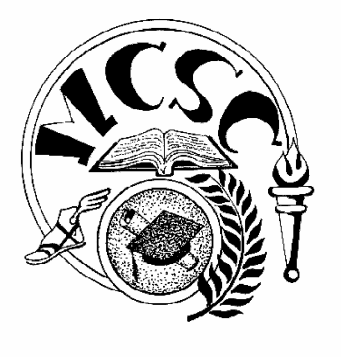 PRE-MEETING EXECUTIVE SESSION – 6:30 PMIC 5-14-1.5-6.1,(b),(9)Call To OrderOpening Moment of ReflectionPledge of AllegianceApproval of Minutes for the June 5, 2018 Pre and Regular Board Meetings – BoardPresentation of Claims for Approval – Ms. DamianickRecommendation to Approve Contract for Professional Development – Ms. TaylorReport of Results from State Board of Accounts Review of Merrillville Community School Corporation July 1, 2015 through June 30, 2017 – Mr. Berta, Ms. DamianickRecommendation to Approve HPS Contract – Ms. DamianickRecommendation to Award Milk Bid – Ms. DamianickRecommendation to Award Contract for Purchase of Bread – Ms. DamianickRecommendation to Award Snack and Beverage Bid – Ms. DamianickRecommendation to Award the Fruit and Vegetable Bid – Ms. DamianickRecommendation to Approve Meal Prices for the 2018-2019 School Year – Ms. DamianickRecommendation to Approve Resolution to Transfer Funds - Ms. DamianickRecommendation to Approve Salary Increases for Nurses, Security , Technology and Central Office Staff – Ms. DamianickRecommendation to Approve Graphic Arts Summer Help – Ms. DamianickRecommendation to Change Date of July 3, 2018 Regular School Board Meeting - BoardRecommendation to Accept Donations – Mr. BertaPersonnel Report and Recommendations – Mr. DoaneAdditional Business and Community Concerns – Administration, Community, Board